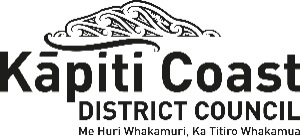 Bond Application formEmail this completed application form to development.engineers@kapiticoast.govt.nz, or post to:Development Control Team LeaderKapiti Coast District CouncilPrivate Bag 60601Paraparaumu 5254Applicant DETAILSApplicant DETAILSFull name: Full name: Agent / surveyor name:Agent / surveyor name:Contact phone number: 		Mobile:Contact phone number: 		Mobile:Application DETAILSApplication DETAILSResource Consent number: 	Stage (if applicable):Site address:Site address:Legal description: Legal description: Conditions to be bondedConditions to be bondedCondition numbers: Condition numbers: Reason for a bonding (please specify e.g. vested asset maintenance, incomplete works etc.):Reason for a bonding (please specify e.g. vested asset maintenance, incomplete works etc.):bond Typebond TypePlease tick the relevant box:     Cash         Bank guarantee	Please tick the relevant box:     Cash         Bank guarantee	Please specify bank details:Please specify bank details:Requested bond termRequested bond termPlease specify the requested bond terms: 	MonthsPlease specify the requested bond terms: 	MonthsCalculation of bond Calculation of bond Bond amount proposed: 	$150% contingency: 	$Total bond amount proposed:	$Calculation details (please specify or attach supporting calculations/costings):Bond amount proposed: 	$150% contingency: 	$Total bond amount proposed:	$Calculation details (please specify or attach supporting calculations/costings):checklist The following documents have been attached to this application: 	A copy of the Land Title Plan for the approved subdivision.	Two detailed quotes for the works proposed to be bonded, provided by a contractor acceptable to Council (an estimate or an amount proposed by the customer will not be acceptable). 	Bank guarantee bond requests require written confirmation from the bank that it has agreed to guarantee the bond (if required). 	Processing fee – an administration fee to process the bond must be paid to the Kapiti Coast District Council at lodgement of this application. Please refer to Council’s fees and charges schedule.SIGNATUREBy or on behalf of the applicant:Applicant’s signature (to be signed by the applicant or agent):Applicant’s / agent’s name (please print):To be completed by Development Control team leaderTo be completed by Development Control team leaderTerm:	monthsTotal amount: $Additional details / instructions:Additional details / instructions:Approved by:	Development Control Team LeaderApproved by:	Development Control Team LeaderDate:Date:Date Received:Processing Officer: